УКРАЇНАФЕДОРІВСЬКА СІЛЬСЬКА РАДАПОЛОГІВСЬКОГО РАЙОНУ ЗАПОРІЗЬКОЇ ОБЛАСТІвосьмого скликаннядруга сесіяРІШЕННЯ23.12 2020 року                                                                                             № 28с.ФедорівкаПро затвердження Програми «Розвиток бібліотек та закладів культури Федорівської сільської ради Пологівського району Запорізької області на 2021 рік          Керуючись Законом України «Про місцеве самоврядування в Україні», Бюджетним кодексом України, Законом України «Про культуру», Законом України «Про охорону культурної спадщини»,  Федорівська сільська  радав и р і ш и л а:1.Затвердити Програму «Розвиток бібліотек та закладів культури Федорівської сільської ради Пологівського району Запорізької області» на 2021 рік (далі - Програма), що додається.2. Відділу фінансів передбачити кошти на фінансування Програми на 2021 рік.3. Контроль за виконанням рішення покласти на постійну депутатську комісію з питань фінансів, бюджету, планування соціально-економічного розвитку, інвестицій та міжнародного співробітництва.Сільський голова                                                            Володимир ЧЕРНОУС      ЗАТВЕРДЖЕНО рішенням Федорівськоїсільської ради від 23.12.2020 № 28ПРОГРАМА«Розвиток бібліотек та закладів культури Федорівської сільської ради Пологівського району Запорізької області» на 2021 рікЗагальні положенняПрограма «Розвиток бібліотек та закладів культури Федорівської сільської ради Пологівського району Запорізької області»  на 2021 (далі-Програма) визначає стратегію  та організаційну основу фінансово-господарських, адміністративно-управлінських умов для збереження і всебічного розвитку бібліотек та закладів культури Федорівської сільської ради.Програма спрямована на створення умов для ефективної діяльності бібліотек та закладів культури, якісного проведення культурно-мистецьких заходів, розвитку туризму, заходів, направлених на охорону земель історико-культурного призначення.Нормативна базаПрограма розроблена відповідно до нормативно-правових актів:- Бюджетний кодекс України;  	- Закон України «Про місцеве самоврядування в Україні»;          - Закон України «Про культуру»;- Закон України «Про охорону культурної спадщини»;- Закон України «Про туризм».Програма є нормативним документом, який вивчає стратегію та створення умов для збереження всебічного розвитку культури з урахуванням соціально-економічних, культурних, національних, демографічних та інших особливостей Федорівської сільської ради.Мета ПрограмиПрограма спрямована на:   -організацію культурного дозвілля мешканців громади;   -підвищення культурного рівня населення;   -збереження ефективної діяльності закладів культури громади по задоволенню потреб різних верств населення;   -відродження, збереження, розвиток української культури та культури            усіх національних груп громади;    -охорону і збереження об’єктів культурної спадщини, пам’яток історії та археології.4.Заходи реалізації Програми    Оплата послуг з організації та проведення святкових заходів, що включає:-художнє оформлення сцени;-придбання, виготовлення костюмів;-придбання періодичной літератиури.   Придбання призів, дипломів, подарунків, солодощів учасникам розважальних програм, переможцям і учасникам фестивалів і конкурсів для їх заохочення.   Виготовлення, придбання костюмів.    Забезпечення участі художніх колективів та окремих виконавців закладів культури громади у обласних, районних фестивалях та конкурсах.     Забезпечення автоперевезення учасників культурних заходів по району, по  території громади для проведення свят.     Обстеження стану об’єктів культурної спадщини. Проведення інвентаризації об’єктів культурної спадщини.      Проведення поточних ремонтів закладів культури.   Фінансове забезпечення Програми    Фінансування заходів Програми планується здійснювати за рахунок загального фонду місцевого бюджету.Загальна  розрахункова вартість Програми становить  182100 грн.  Обсяг фінансування заходів Програми визначається згідно з додатком до Програми.Координатором роботи щодо виконання заходів Програми  є Федорівська сільська рада.Очікуваний результатВпровадження в життя заходів Програми забезпечить проведення  культурно-мистецьких заходів на високому організаційному рівні та високої якості, здійснить організацію культурного дозвілля мешканців громади, збільшить відвідування біблотек, підвищить культурний рівень населення, реалізує заходи, направлені на відродження, збереження та розвиток української культури, культури усіх національних груп Федорівської територіальної громади, охорону і збереження об’єктів культурної спадщини,  розвиток туризму, сприятиме гастрольній діяльності творчих колективів громади, їх новим здобуткам та перемогам, популяризує творче надбання Федорівської територіальної громади на території району та області.Діловод загального відділу                                        Тетяна ШЕЧКОВА                                                                          Додаток                                                                           до Програми «Розвиток бібліотек              та закладів культури Федорівської             сільської ради» на 2021 рікПЕРЕЛІК ВИДАТКІВ,спрямованих на виконання заходів  Програми «Розвиток бібліотек та закладів культури Федорівської сільської ради » на 2021 рікДіловод загального відділу                                       Тетяна ШЕЧКОВА№ з/пНайменування заходуПрогнозований обсяг фінансування, грн.Всього1Придбання оргтехніки125002Придбання періодичної літератури для бібліотек 105003Поточний ремонт185004придбання матерії для костюмів100005Придбання головних сценічних  уборів125006Придбання канцтоварів75007Автоперевезення учасників культурних заходів 50008Послуги інтернету, телефонного зв‘язку169009Оформлення підписки70010Електроенергія88000ВсьогоВсього182100,00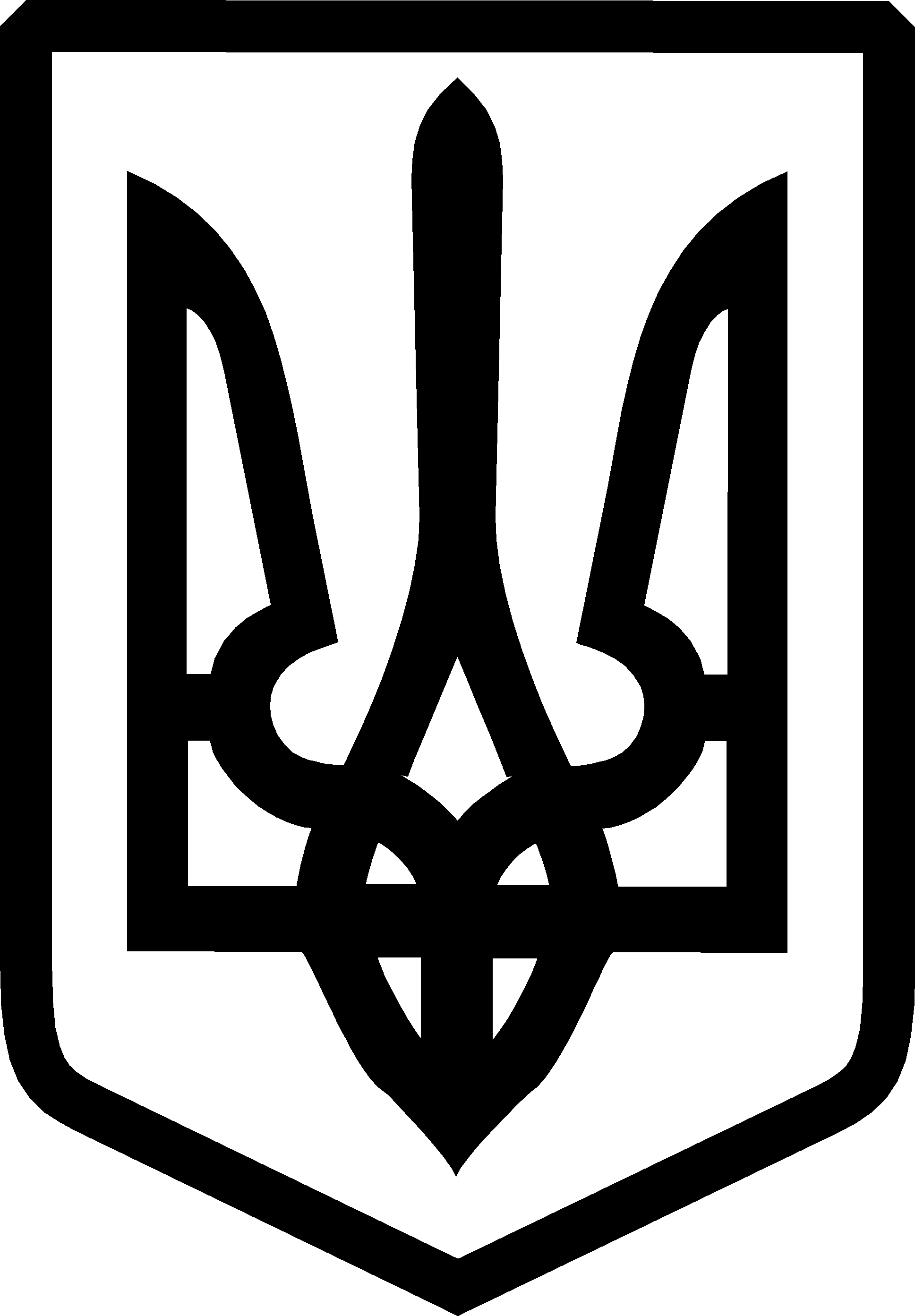 